В соответствии с пунктом 4 статьи 7 Федерального закона от 06.10.2003 № 131-ФЗ «Об общих принципах организации местного самоуправления в Российской Федерации», руководствуясь Уставом муниципального образования Благовещенский поссовет Благовещенского района Алтайского края  П О С Т А Н О В Л Я Ю:    1. Постановление Администрации Благовещенского поссовета Благовещенского района Алтайского края от 25.12.2013 года № 239 «Об утверждении Административного регламента предоставления в Администрации Благовещенского поссовета муниципальной услуги «Выдача специальных разрешений (пропусков) на проезд по автомобильным дорогам общего пользования местного значения в период временного ограничения или прекращения движения» отменить.    2. Обнародовать настоящее постановление в установленном законом порядке.    3. Контроль за исполнением настоящего постановления возложить на заместителя главы по благоустройству Администрации Благовещенского поссовета (Р. Р. Киреев).Глава АдминистрацииБлаговещенского поссовета                                                           Н. Н. КнязеваЮ.А. Иост 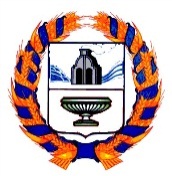 АДМИНИСТРАЦИЯ БЛАГОВЕЩЕНСКОГО ПОССОВЕТАБЛАГОВЕЩЕНСКОГО РАЙОНА АЛТАЙСКОГО КРАЯАДМИНИСТРАЦИЯ БЛАГОВЕЩЕНСКОГО ПОССОВЕТАБЛАГОВЕЩЕНСКОГО РАЙОНА АЛТАЙСКОГО КРАЯ                                     П О С Т А Н О В Л Е Н И Е                                     П О С Т А Н О В Л Е Н И Е24.03.2023                                                    № 99р. п. Благовещенкар. п. Благовещенка